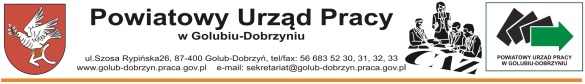 CAZ.0610.28.JZg.2021	           		                             		               Golub-Dobrzyń, dnia 13.07.2021r.Powiatowy Urząd Pracy w Golubiu-Dobrzyniu uprzejmie informuje, że posiada następujące oferty pracy: BLIŻSZE INFORMACJE NA TEMAT OFERT U DORADCÓW KLIENTAWykształcenie gimnazjalne:- elektromechanik - mechanik maszyn-Podborek - kierowca samochodu ciężarowego (tandem)-Lipnica- konserwator-Frydrychowo- magazynier-Golub-Dobrzyń- mechanik pojazdów samochodowych-Gałczewko- operator do przetwórstwa tworzyw sztucznych- Podborek - operator ładowarki – Kowalewo-Pomorskie - operator maszyn do obróbki skrawaniem – Podzamek Golubski- operator maszyn do produkcji elementów i prętów-Zbójno- piaskarz - Cieszyny- pomoc kuchenna- Golub-Dobrzyń - pomocniczy robotnik budowlany- Radomin- pomocniczy robotnik gospodarczy-Kowalewo Pomorskie- robotnik gospodarczy-Lipnica- spawacz- Szczutowo- stolarz meblowy- Kowalewo Pomorskie- ślusarz - Białkowo, G-D- spawacz/ślusarz-Golub-DobrzyńWykształcenie zawodowe:- elektryk-automatyk-Ostrowite- operator urządzeń drukujących-Podborek-5xślusarz-Golub-Dobrzyń-fryzjer/barber-Golub-Dobrzyń-fryzjer-Nieżywięć-sprzedawca/doradca klienta- Golub-Dobrzyń-stolarz/parkieciarz-Golub-DobrzyńWykształcenie średnie- Operator wycinarki laserowej CNC-Golub-DobrzyńWykształcenie wyższe-nauczyciel wychowawca-GałczewoStaż- specjalista zdrowia publicznego – Golub-Dobrzyń - pomoc administracyjna -Golub-DobrzyńStaż dla osób do 30 rż- sprzedawca-Golub-DobrzyńStaż dla osób pow. 30 rż- asystent księgowości-Frydrychowo- barman – Golub-Dobrzyń- sprzątaczka-Golub-Dobrzyń- pracownik przygotowujący posiłki typu fast food-Golub-DobrzyńEuropejski Portal Mobilności Zawodowej – www.eures.europa.eu – znajdziesz tam:   aktualne oferty pracy, w tym w  Polsce (oferty pochodzą z urzędów pracy i organizacji partnerskich EURES) rejestracja https://eures.praca.gov.pl/  - szukasz pracy Oferty aktualne na dzień 13.07.2021